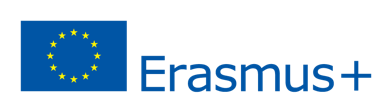 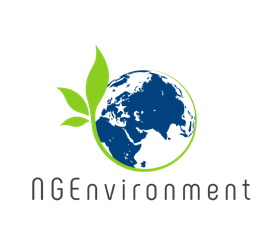 1.0 Περίληψη Προκειμένου να συνοψιστούν όλα τα κύρια πορίσματα, οι βέλτιστες πρακτικές και τα διδάγματα που αντλήθηκαν κατά την εφαρμογή του NGEnvironment, έχει εκπονηθεί έγγραφο πολιτικής που απευθύνεται στους υπεύθυνους λήψης αποφάσεων, με στόχο τη διασφάλιση της συνάφειας του έργου, της προβολής του σε επίπεδο πολιτικής και της βιωσιμότητας των οφελών του πέραν της περιόδου χρηματοδότησης. Το έγγραφο πολιτικής αποτελεί μια χρήσιμη πηγή για ομότιμους ενδιαφερόμενους φορείς σε ολόκληρη την Ευρώπη και προσδιορίζει συγκεκριμένες συστάσεις για τους υπεύθυνους χάραξης πολιτικής. Μετά από μια πρώτη παρουσίαση των κύριων στόχων και κινήτρων για το έγγραφο, θα περιγραφεί η τρέχουσα πολιτική σχετικά με τη διαχείριση και την υποστήριξη των ΜΚΟ σε θεσμικό επίπεδο, ακολουθούμενη από ανάλυση των κρίσιμων πτυχών του και την ανάγκη εξεύρεσης νέων ευκαιριών και λύσεων. Στη συνέχεια, το έγγραφο θα διερευνήσει τις διαθέσιμες εναλλακτικές λύσεις όσον αφορά την πολιτική και τις επιπτώσεις τους, μαζί με ορισμένα κριτήρια για την αξιολόγησή τους. Με βάση την εφαρμογή των κριτηρίων αυτών στις επιλογές πολιτικής, θα περιγράψει ορισμένες βασικές συστάσεις που πρέπει να εφαρμοστούν προκειμένου να προωθηθεί το δυναμικό της κοινωνίας των πολιτών και των ΜΚΟ για την επίτευξη κοινωνικής δράσης και θετικών αλλαγών. Το έγγραφο θα προσδιορίσει τελικά τα μελλοντικά βήματα που μπορούν να λάβουν οι υπεύθυνοι χάραξης πολιτικής για την περαιτέρω συμμετοχή σε αυτή τη διαδικασία και, τέλος, θα εξαχθούν συμπεράσματα για να συνοψίσουν τις βασικές συστάσεις.2.0 ΕισαγωγήΟ κύριος στόχος του εγγράφου πολιτικής είναι να παρουσιάσει και να προτείνει μια πορεία δράσης βασισμένη σε μια θεσμική προοπτική. Σε αντίθεση με τα αποτελέσματα άλλων έργων, τα οποία απευθύνονταν άμεσα στους κύριους παράγοντες του τομέα των ΜΚΟ, το έγγραφο πολιτικής στοχεύει σε ένα επίπεδο λήψης αποφάσεων και θα κατανεμηθεί μεταξύ των σχετικών ενδιαφερόμενων φορέων πολιτικής, όπως δημόσιοι φορείς, κυβερνητικοί οργανισμοί, οντότητες με δυνατότητα στήριξης ή χρηματοδότησης της πολιτικής δράσης και των ΜΚΟ. Το Έγγραφο Πολιτικής συγκεντρώνει τα κύρια πορίσματα του έργου, παρέχει στοιχεία και συζητά γιατί μια αλλαγή στην προσέγγιση πολιτικής των ΜΚΟ μπορεί να είναι σχετική – τουλάχιστον στον πράσινο και κοινωνικό τομέα· παρουσιάζει επίσης τις διαθέσιμες επιλογές πολιτικής, τα πλεονεκτήματα και τα μειονεκτήματα κάθε επιλογής, καθώς και τον αντίκτυπο και την αξία για τα χρήματα που προκύπτουν από τη δράση των ΜΚΟ. Το έγγραφο βασίζεται στα σχόλια που παρείχαν συγκεκριμένοι ενδιαφερόμενοι φορείς από τον μη κερδοσκοπικό τομέα, με την μορφή συνεντεύξεων που πραγματοποιήθηκαν με συνεργάτες του έργου ή μαρτυρίες βίντεο που δημοσιεύθηκαν κατά τη διάρκεια του έργου.  3.0 BackgroundΟι ΜΚΟ συνειδητοποιούν όλο και περισσότερο τους Στόχους Βιώσιμης Ανάπτυξης (ΣΒΑ) του ΟΗΕ και έχουν αρχίσει να αναλαμβάνουν ειδική δράση. Οι ΣΒΑ υιοθετήθηκαν από όλα τα κράτη μέλη των Ηνωμένων Εθνών ως καθολική έκκληση για δράση για τον τερματισμό της φτώχειας, την προστασία του πλανήτη και τη διασφάλιση ότι όλοι οι άνθρωποι θα απολαμβάνουν την ειρήνη και την ευημερία έως το 2030. Η αποστολή των περιβαλλοντικών ΜΚΟ, ειδικότερα, αποσκοπεί στην επίτευξη των ακόλουθων στόχων: Οι ΜΚΟ επιδιώκουν επίσης και άλλους στόχους, καθώς όλοι οι ΣΒΑ είναι ενσωματωμένοι – δηλαδή η δράση σε έναν τομέα θα επηρεάσει το αποτέλεσμα και σε άλλους τομείς. Μια μακροχρόνια βελτίωση, στην πραγματικότητα, δεν θα πρέπει να περιλαμβάνει μόνο την περιβαλλοντική βιωσιμότητα, αλλά και την κοινωνική και οικονομική ανάπτυξη, και να επιτυγχάνει ισορροπία μεταξύ των τριών. Ένας άλλος εμπνευσμένος στόχος που πρέπει να εξετάσουν οι ΜΚΟ κατά τον καθορισμό της αποστολής τους είναι η «έξυπνη, βιώσιμη και χωρίς αποκλεισμούς ανάπτυξη» που Στρατηγική «Ευρώπη 2020».Δεδομένου ότι το NGEnvironment επικεντρώνεται στις ευρωπαϊκές ΜΚΟ, είναι επίσης σημαντικό να εξεταστεί η Ευρωπαϊκή Πράσινη Συμφωνία, δηλαδή το σύνολο των πρωτοβουλιών και των στόχων περιβαλλοντικής πολιτικής που ξεκίνησε η Ευρωπαϊκή Επιτροπή το 2019, με σημαντικότερη την επίτευξη κλιματικής ουδετερότητας έως το 2050. Ευρωπαϊκή Ένωση, στην πραγματικότητα, στοχεύει να καταστεί μια βιώσιμη, σύγχρονη και ανταγωνιστική οικονομία όπου η οικονομική ανάπτυξη δεν συνδέεται άμεσα με τη χρήση των πόρων.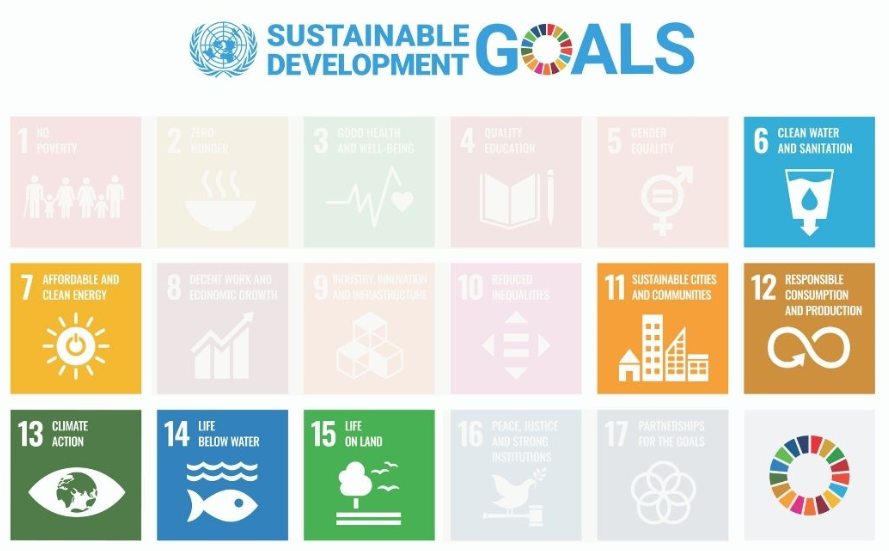 Για το λόγο αυτό, εκδόθηκε σχέδιο δράσης με διάφορες δράσεις σε διάφορους τομείς πολιτικής:Κλιματική ουδετερότητα: με τελικό στόχο την εξάλειψη των εκπομπών αερίων του θερμοκηπίου έως το 2050, ο ενδιάμεσος στόχος φθάνει τουλάχιστον το 50% (φθάνοντας το 55%) μείωση έως το 2030. Ενσωμάτωση της βιωσιμότητας σε όλες τις πολιτικές της ΕΕ, όπως μια βιώσιμη βιομηχανία, μια βιώσιμη και έξυπνη κινητικότητα και μια βιώσιμη γεωργία. Η τελευταία δράση περιλαμβάνεται επίσης στη στρατηγική «Από το αγρόκτημα στο πιάτο», με στόχο τη δημιουργία ενός πιο οικολογικού συστήματος τροφίμων.Διατήρηση και προστασία της βιοποικιλότητας.Προώθηση ενός καθαρού, οικονομικά προσιτού και ασφαλούς ενεργειακού συστήματος (π.χ. μέσω πρωτοβουλιών όπως η στρατηγική «Κύμα ανακαίνισης» για τον οικοδομικό τομέα).Εξάλειψη της ρύπανσης για ένα περιβάλλον χωρίς τοξικά.Προώθηση της ΕΕ ως παγκόσμιου ηγέτη στην περιβαλλοντική πολιτική, με την περαιτέρω ενίσχυση του διεθνούς πλαισίου πολιτικής και με τη συνεργασία με τα κράτη μέλη.Οι ΜΚΟ διευκολύνουν το διάλογο και την επικοινωνία με τους πολίτες και ευαισθητοποιούν το ευρύ κοινό για μια σειρά θεμάτων που σχετίζονται με την ανάπτυξη, τη συνεργασία, τον οικολογικό μετασχηματισμό της κοινωνίας, τη βιωσιμότητα, την προστασία του περιβάλλοντος, τη βιώσιμη ανάπτυξη των τοπικών κοινοτήτων. Στην πραγματικότητα, η συμμετοχή σε δραστηριότητες ΜΚΟ και, σε γενικές γραμμές, η επίγνωση των περιβαλλοντικών προκλήσεων που μας περιμένουν θα επιτρέψει στους πολίτες να λαμβάνουν συνειδητές αποφάσεις σε εκείνες τις πτυχές της καθημερινής τους ζωής για τις οποίο έχουν κάποια εξουσία και είναι υπεύθυνοι. Ο ρόλος του μη κερδοσκοπικού τομέα είναι επίσης θεμελιώδης για την προώθηση της πολιτιστικής μετάβασης προς έναν βιώσιμο τρόπο ζωής και προσέγγιση της παραγωγής.Οι ΜΚΟ προωθούν την αλληλεπίδραση μεταξύ ομάδων ανθρώπων και τους εμπλέκουν γύρω από έναν κοινό στόχο, έτσι ώστε ο ενθουσιασμός και τα κίνητρά τους να διατηρούνται σε υψηλά επίπεδα. Ο μη κερδοσκοπικός τομέας αποκτά τη δύναμή του συνδέοντας με άλλες οντότητες και φορείς της κοινωνίας των πολιτών που δραστηριοποιούνται σε παρόμοια έργα. Ως εκ τούτου, είναι ζωτικής σημασίας να τροφοδοτηθούν αυτού του είδους οι συνδέσεις και οι δεσμοί και να δημιουργηθούν αλληλεπιδράσεις μεταξύ ομάδων ατόμων που εργάζονται για τον ίδιο στόχο. Ο ρόλος που μπορούν να διαδραματίσουν οι ΜΚΟ για την ανάπτυξη της κοινότητάς τους είναι ιδιαίτερα εμφανής σε δύο ιρλανδικές εμπειρίες: BADRA (Ένωση κατοίκων περιοχής  λουτρών) και Ballyjamesduff Community Council. Οι δύο οργανισμοί παρέχουν στις αντίστοιχες τοπικές τους κοινότητες υποστηρικτικές εγκαταστάσεις (π.χ. υπηρεσίες αναψυχής, εκπαίδευσης, υγειονομικής περίθαλψης και παιδικής μέριμνας) προκειμένου να αντιμετωπίσουν τις υπάρχουσες και πιθανές ανάγκες των μελών της κοινότητας. Συμμετέχουν επίσης σε τοπικά έργα και συνεργάζονται με τις αρχές για τη διατήρηση της περιοχής και την προστασία του περιβάλλοντος. Οι εκπρόσωποι αυτών των δύο ενώσεων τονίζουν τη σημασία της διατήρησης της δράσης των ΜΚΟ σε τοπικό επίπεδο και της καθιέρωσης ενός ενθαρρυντικού διαλόγου με τα μέλη της κοινότητας για να κάνουν τους ανθρώπους να συνδεθούν μεταξύ τους. Υπογράμμισαν επίσης ότι οι ΜΚΟ βρίσκονται σε ειδική θέση, μεταξύ κοινοτήτων και επιπέδου χάραξης πολιτικής, και, ως εκ τούτου, είναι σε θέση να δημιουργήσουν μια γέφυρα μεταξύ των δύο ομάδων. Η συναίνεση έναντι των ΜΚΟ είναι γενικά υψηλή και, για το λόγο αυτό, είναι πιο σημαντικό από ποτέ να επενδύσουμε στην ανάπτυξή τους και στη δημιουργία παθιασμένων και ειδικευμένων ηγετών.  Οι ΜΚΟ ακούνε τις ανάγκες των ανθρώπων και εργάζονται πραγματικά σε τοπικό επίπεδο. Η ιδέα της ίδρυσης ενός οργανισμού, στην πραγματικότητα, συνήθως απορρέει από την παρατήρηση της πραγματικότητας σε μια συγκεκριμένη περιοχή και από την επιθυμία να συμβάλει στη βελτίωση της εν λόγω πραγματικότητας μέσω έργων τοπικής ανάπτυξης. Ένα σημαντικό παράδειγμα αυτής της πορείας αντιπροσωπεύει το Puglia Eco Travel, μια εμπειρία που παρουσιάστηκε στους εθελοντές των ΜΚΟ που συμμετείχαν σε πιλοτικές εκπαιδευτικές δραστηριότητες του NGEnvironment στην Ιταλία, καθώς συμβάλλει στην προστασία του περιβάλλοντος, προωθώντας παράλληλα τον τουρισμό στην τοπική επικράτεια. Από εδαφική διάσταση, μια ΜΚΟ, ευελπιστούμε, ότι θα μπορούσε να γίνει πραγματικότητα παγιωμένη σε εθνικό επίπεδο και να έχει αντίκτυπο στην κοινωνία στο σύνολό της, καθώς σημαίνει ότι κατόρθωσε να συνεχίσει την αποστολή της. Λόγω του έργου τους όσον πρόκειται για την ευαισθητοποίηση και τη διάδοση των πληροφοριών, οι ΜΚΟ πρέπει να υποστηριχθούν σε πολιτικό επίπεδο για να καταστήσουν τις ιδέες τους συγκεκριμένες. Ως εκ τούτου, η κοινωνία των πολιτών είναι κρίσιμος παράγοντας στις διαδικασίες λήψης αποφάσεων για περιβαλλοντικά θέματα και πολύτιμος εταίρος στην εφαρμογή και την παρακολούθηση περιβαλλοντικών πολιτικών σε τοπικό, εθνικό και παγκόσμιο επίπεδο. Υπό την προϋπόθεση ότι είναι εξοπλισμένες με τις κατάλληλες δεξιότητες και επαρκώς ανεπτυγμένες ικανότητες, τόσο οι ΑΟΕ (Οργανώσεις της Κοινωνίας των Πολιτών) όσο και οι ΜΚΟ (Μη Κυβερνητικές Οργανώσεις) μπορούν να παρέχουν τεχνική υποστήριξη στις κοινότητες και να υποστηρίζουν τόσο περιβαλλοντικά όσο και αναπτυξιακά προγράμματα σε τοπικό επίπεδο. Είναι επίσης σε θέση να παρέχουν συστάσεις πολιτικής στις τοπικές και εθνικές αρχές και να προωθούν την ομαλή επικοινωνία μεταξύ των υπευθύνων χάραξης πολιτικής και των τοπικών φορέων.3.1 Ανάλυση3.1.1 Οι κύριες προκλήσεις που καλούνται να αντιμετωπίσουν οι ΜΚΟΟι τρέχουσες πολιτικές που στοχεύουν τις ΜΚΟ δεν διευκολύνουν την ανάπτυξη και την ενίσχυσή τους ως φορέων πολιτικής για διάφορους λόγους: καταρχάς, την υπερβολική γραφειοκρατία – όπως στην περίπτωση του Κοινωνικού Συνεταιρισμού Μενάλου στην Ελλάδα, ο οποίος ιδρύθηκε με στόχο τον καθαρισμό των δασών του βουνού του Μαινάλου από σκουπίδια και σάπια ξύλα, αλλά δεν μπόρεσε να επιδιώξει αυτόν τον στόχο λόγω γραφειοκρατικών περιορισμών από την ελληνική δημόσια διοίκηση. Όπως δηλώθηκε κατά τη διάρκεια της συνέντευξης που πραγματοποιήθηκε στο πλαίσιο του έργου NGEnvironment, ο Συνεταιρισμός «επανεφεύρε» τον εαυτό του και άλλαξε τον στόχο του, συνεχίζοντας να λειτουργεί στην ίδια περιοχή του Μαινάλου: ξεκίνησε προωθώντας βιώσιμα ταξίδια σε μονοπάτια πεζοπορίας. 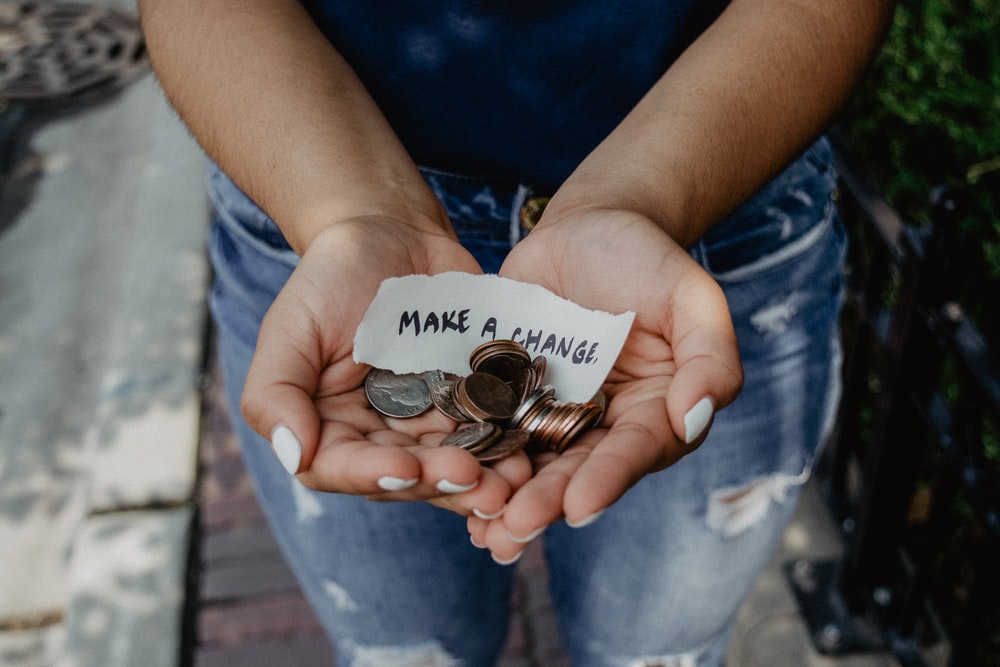 Η έλλειψη ανατροφοδότησης και κοινωνικής στήριξης εκ μέρους των πολιτών είναι επίσης μια δυσκολία που εμποδίζει την αποτελεσματική εφαρμογή των δράσεων των ΜΚΟ. Συνήθως το πρόβλημα προκύπτει από τη γενική αδιαφορία του πληθυσμού για ορισμένα θέματα, όπως στην περίπτωση της Ένωσης Φοιτητών INGMED – μιας ΜΚΟ που ιδρύθηκε στη Ρουμανία σε πανεπιστημιακό πλαίσιο και επικεντρώνεται στη διαχείριση αποβλήτων, την καθαρότερη τεχνολογία και τη διατήρηση των οικοτόπων. Αν και το μήνυμά τους δεν είναι πάντα ευπρόσδεκτο από την κοινωνία των πολιτών, τα μέλη της INGMED συνεχίζουν να δρομολογούν πρωτοβουλίες με στόχο τη δημιουργία ευαισθητοποίησης και, κυρίως, την προώθηση ενός πιο βιώσιμου τρόπου ζωής ως βασική λύση στα περιβαλλοντικά προβλήματα. Ένα πιο δύσκολο πρόβλημα είναι αναμφίβολα η επίδραση της πανδημίας Covid-19: λόγω της τρέχουσας κατάστασης, στην πραγματικότητα, πολλά έργα αναβλήθηκαν ή εξαλείφθηκαν. Επιπλέον, δεδομένου ότι οι ΜΚΟ βασίζονται στην ανθρώπινη εργασία και αλληλεπίδραση, είναι δύσκολο να διατηρηθούν οι συνδέσεις, να οργανωθεί η κατάρτιση και να φροντίσουμε την κοινωνική δομή σε μια περίοδο κατά την οποία απαγορεύεται η άμεση επαφή. Ένα παράδειγμα των δυσκολιών που καλούνται να αντιμετωπίσουν οι μη κερδοσκοπικοί οργανισμοί εκπροσωπείται από το ΡΑSΟS (Πλατφόρμα Δραστηριοτήτων Βιώσιμης και Αλληλεγγύης), μια ΜΚΟ που ιδρύθηκε στην Ισπανία το 2006, με στόχο τη συγκέντρωση πολλαπλών έργων και οντοτήτων που επικεντρώνονται σε περιβαλλοντικά ζητήματα, ώστε να μπορούν να ενδυναμώσουν η μία την άλλη. Λόγω της συνεργικής και δια δραστικής φύσης του, το PASOS αντιμετώπισε αρκετά προβλήματα από την κατάσταση Covid-19, αλλά εξακολουθεί να καταφέρνει να διατηρεί υψηλές ελπίδες για το μέλλον.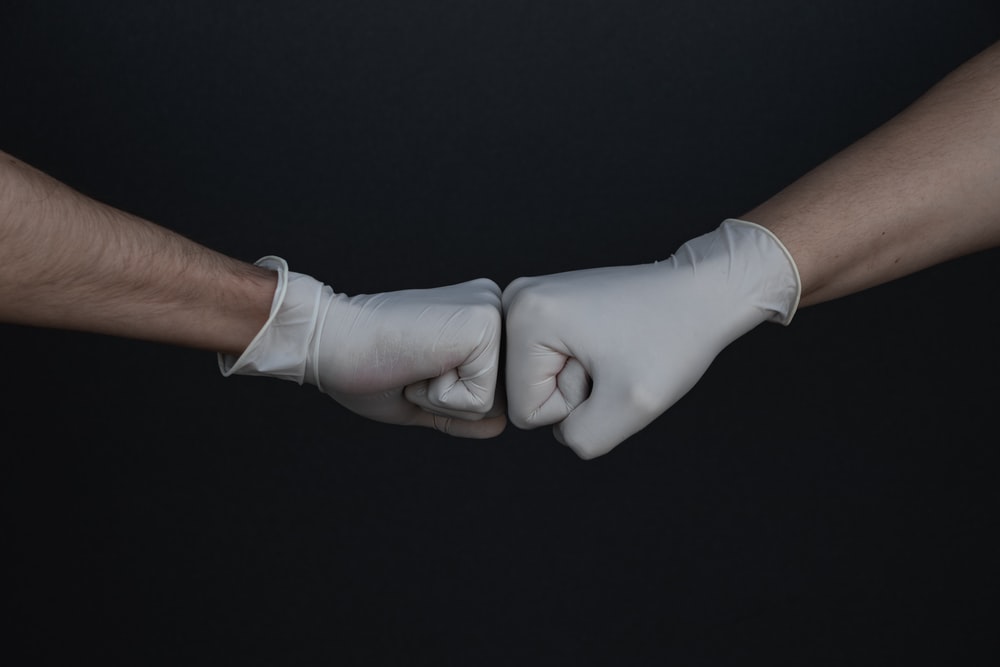 3.1.2 Εμπόδια και ευκαιρίεςΜολονότι οι συμμετοχικές διαδικασίες αυξήθηκαν σε ολόκληρη την ΕΕ τα τελευταία χρόνια, η συμμετοχή της κοινωνίας των πολιτών στην περιβαλλοντική διακυβέρνηση παραμένει αρκετά χαμηλή, ακόμη και στις περιπτώσεις όπου θα ήταν ιδιαίτερα επωφελής. Ένα παράδειγμα είναι αυτό της Ένωσης Δασικών Σχολείων στην Πορτογαλία, μιας οργάνωσης που ασχολείται με την προώθηση δραστηριοτήτων κατάρτισης στο δάσος. Λόγω της έλλειψης αναγνώρισης του σημαντικού ρόλου που διαδραματίζει η επαφή με τη φύση στην παιδαγωγική ανάπτυξη και ευημερία των παιδιών, η εμπειρία που προσφέρει η Δασική Σχολή δεν έχει αξιοποιηθεί όπως της αξίζει. Ως εκ τούτου, είναι ζωτικής σημασίας η κοινωνία των πολιτών, πρωτίστως εκείνες οι ομάδες που θα μπορούσαν ενδεχομένως να επωφεληθούν από μια τέτοια εμπειρία (στην προκειμένη περίπτωση οι γονείς), να αρχίσουν να αναγνωρίζουν την ύπαρξη μη κερδοσκοπικών ενώσεων όπως τα Δασικά Σχολεία και την ευκαιρία που αντιπροσωπεύουν για την κοινωνία στο σύνολό της.  Τα εμπόδια μπορεί να οφείλονται στον ευρέως διαδεδομένο φόβο των θεσμικών οργάνων ότι οι ΜΚΟ μπορεί να αποτελούν ομάδες ειδικών συμφερόντων και ότι η συμμετοχή τους θα οδηγήσει σε στρεβλώσεις πολιτικής. Από την άλλη, η συμμετοχή της κοινωνίας των πολιτών μπορεί να προσφέρει σημαντικά πλεονεκτήματα στον πολιτικό λόγο χάρη στην εμπειρία και τις τεχνικές γνώσεις των ΜΚΟ σε περιβαλλοντικά θέματα. Οι παράγοντες αυτοί, στην πραγματικότητα, αντιπροσωπεύουν έγκυρες εναλλακτικές λύσεις προς τους δημόσιους οργανισμούς, οι οποίοι δεν είναι τόσο εξειδικευμένοι. 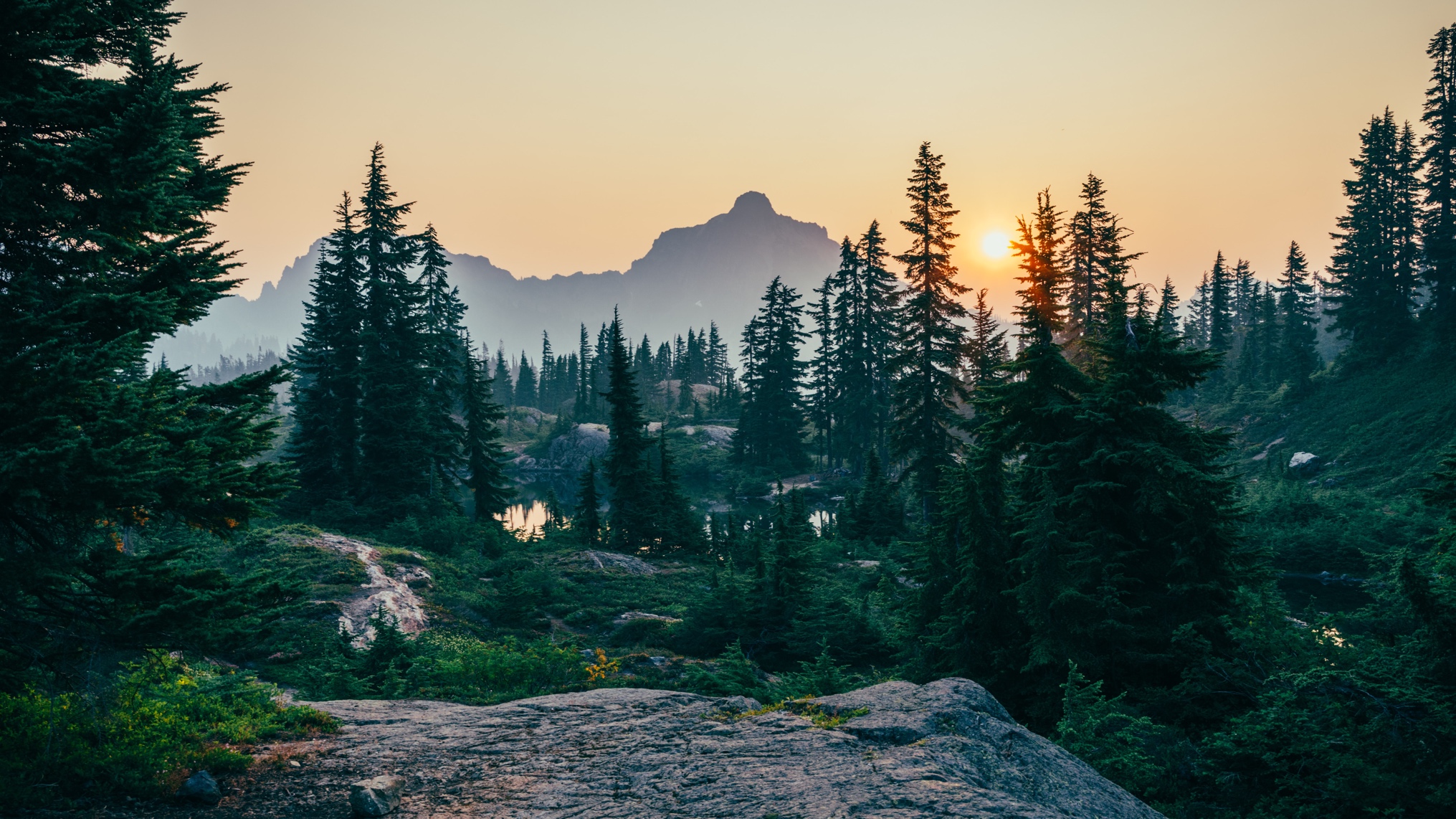 Έχουν τον ρόλο των διαμεσολαβητών ενός διαλόγου χωρίς αποκλεισμούς με τον πληθυσμό, μέσω της ευαισθητοποίησης των πολιτών, και αποτελούν επίσης κινητήρια δύναμη για τη διάδοση πληροφοριών σχετικά με τις περιβαλλοντικές πολιτικές και τον βιώσιμο τρόπο ζωής. Δημιουργώντας χώρους συνεργασίας με τις αρχές, οι ΜΚΟ μπορούν έτσι να γίνουν βασικοί παράγοντες στην ανάπτυξη και την εφαρμογή περιβαλλοντικών πολιτικών.Για να είναι αποτελεσματική μια περιβαλλοντική διακυβέρνηση, είναι ζωτικής σημασίας οι ΜΚΟ να συνεργάζονται με τα θεσμικά όργανα και να παρέχουν την εμπειρία τους στη διαδικασία λήψης αποφάσεων. Αυτό μπορεί να μεταφραστεί στην ανάληψη ανεξάρτητης δράσης ή στη συνεργασία με κυβερνητικούς φορείς: π.χ. με τη διεξαγωγή έρευνας, την οργάνωση δραστηριοτήτων περιβαλλοντικής κατάρτισης και εκπαίδευσης, την ευαισθητοποίηση των πολιτών σχετικά με επείγοντα περιβαλλοντικά προβλήματα και την αναζήτηση πιθανών λύσεων. Η ΜΚΟ Moam, που ιδρύθηκε το 1999 στη Μάλτα, παρέχει ένα ενδιαφέρον παράδειγμα για το πώς και σε ποιο βαθμό οι οργανισμοί μπορούν να επηρεάσουν τις αποφάσεις που λαμβάνονται σε επίπεδο πολιτικής. Ο Moam, στην πραγματικότητα, στοχεύει στη μετατροπή των παραδοσιακών γεωργικών πρακτικών στη βιολογική γεωργία, προωθώντας τη χρήση φυσικών προϊόντων για την καλλιέργεια. 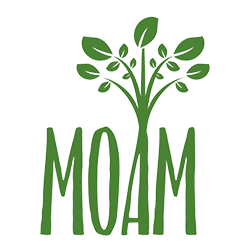 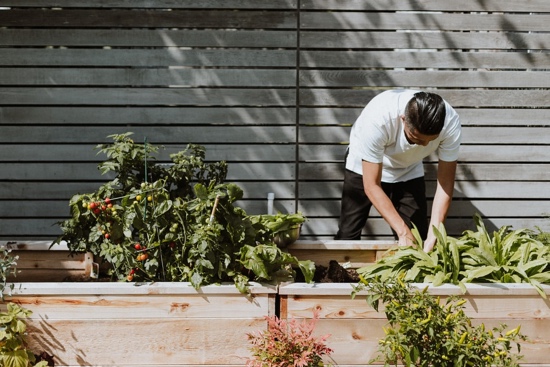 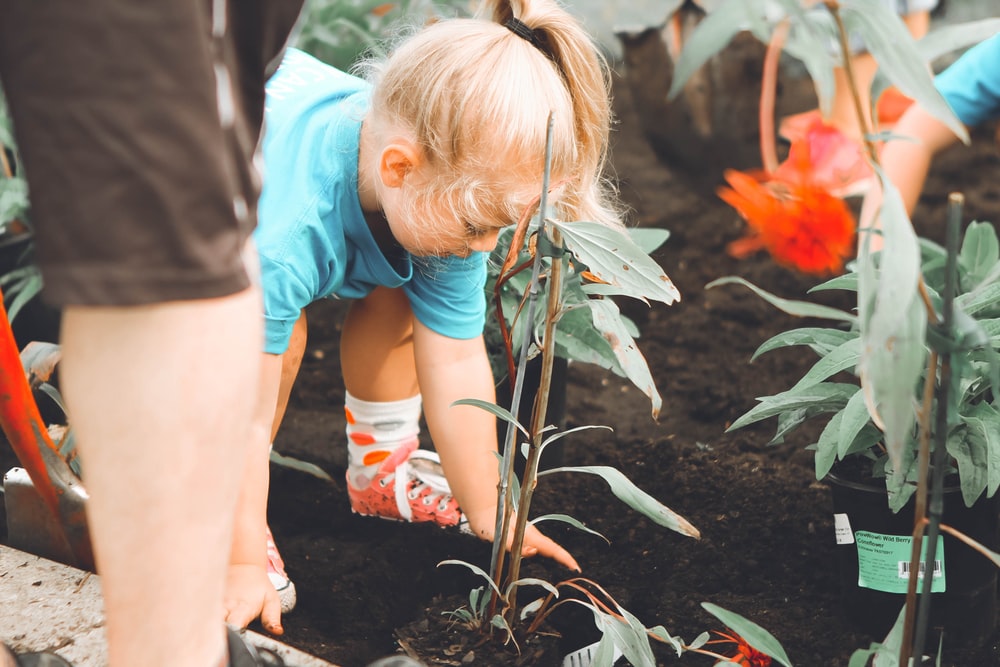 Στην αρχή του ταξιδιού της, τα μέλη αυτής της ΜΚΟ πίεσαν τις τοπικές αρχές να εγκρίνουν νομοθεσία της ΕΕ για τα βιολογικά προϊόντα και, μόλις η MOAM άρχισε να εδραιώνεται ως αναγνωρισμένη οντότητα στη χώρα, άρχισαν να ξεκινούν εκπαιδευτικές πρωτοβουλίες που απευθύνονται σε σχολεία και νηπιαγωγεία προκειμένου να διδάξουν στα παιδιά από πού προέρχεται το φαγητό. Συνδυάζοντας τη χάραξη πολιτικής με εκπαιδευτικό αντίκτυπο, η ΜΚΟ κατόρθωσε να επιδιώξει τους στόχους της.3.2 Επιλογές πολιτικής3.2.1 Περιβαλλοντική διακυβέρνησηΌταν μιλάμε για χάραξη πολιτικής στον τομέα της προστασίας του περιβάλλοντος, συνήθως αναφερόμαστε στην περιβαλλοντική διακυβέρνηση. Αυτός ο συγκεκριμένος τύπος διακυβέρνησης περιλαμβάνει όλα τα θεσμικά όργανα, τις πολιτικές, τους κανόνες και τις πρακτικές που προωθούν και μεσολαβούν στην αλληλεπίδραση μεταξύ του περιβάλλοντος, αφενός, και της κυβέρνησης, του ιδιωτικού τομέα και της κοινωνίας των πολιτών (συμπεριλαμβανομένων των ΜΚΟ), αφετέρου. Η κοινωνία των πολιτών, ειδικότερα, διαδραματίζει σημαντικό ρόλο στη χάραξη πολιτικής στον τομέα της περιβαλλοντικής διακυβέρνησης, και η λειτουργία της έχει γίνει επίσημα αποδεκτή και αναγνωρισμένη σε διεθνές επίπεδο. Είναι σημαντικό οι ΜΚΟ να προωθήσουν ακόμη περισσότερο τη συμμετοχή της κοινωνίας στην περιβαλλοντική πολιτική, προωθώντας μια σειρά πρωτοβουλιών που απευθύνονται σε διάφορες ομάδες. Πρόκειται για την περίπτωση της NABU – Senne Nature Information Centre στο Prinzenpalais – μιας γερμανικής ΜΚΟ και ενός κέντρου πληροφόρησης ειδικευμένου στη διατήρηση της φύσης και την προστασία του γύρω τοπίου. Η NABU διοργανώνει τουριστικά προγράμματα εκδρομών και κατάρτισης που θα πραγματοποιηθούν στα σχολεία. Ειδικότερα, εγκαινίασε δύο τύπους μαθημάτων κατάρτισης: το πρώτο είχε μια πιο παραδοσιακή προσέγγιση στα προγράμματα φυσικής εκπαίδευσης, ενώ το δεύτερο αφορούσε τη βιώσιμη ανάπτυξη και αποσκοπούσε στην ευαισθητοποίηση των νέων φοιτητών προς βέλτιστες πρακτικές βιωσιμότητας (π.χ. μείωση του πλαστικού, δίκαιο εμπόριο, υπεύθυνη χρήση πόσιμου νερού κ.λπ.). Μια αποτελεσματική περιβαλλοντική διακυβέρνηση διασφαλίζει τη συμμετοχή όλων των παραγόντων και τη συνεργασία τους προς έναν κοινό στόχο: την περιβαλλοντικά βιώσιμη ανάπτυξη. Αυτό το είδος διακυβέρνησης αποτελεί εναλλακτική λύση στις συμβατικές πρακτικές χάραξης πολιτικής, διότι εμπλέκει τόσο τους πολίτες όσο και τους ΑΟΕ στον προσδιορισμό, τη δημιουργία και την παρακολούθηση των πολιτικών περιβάλλοντος και βιώσιμης ανάπτυξης. Αυτό σημαίνει ότι όλα τα ενδιαφερόμενα μέρη που επηρεάζονται, με τον ένα ή τον άλλο τρόπο, από τις πολιτικές αυτές θα πρέπει να μπορούν να συμμετέχουν στον αρχικό ορισμό, την εφαρμογή και την παρακολούθησή τους. Στις περιπτώσεις που εξετάζονται από το NGEnvironment, οι πολίτες και οι κοινότητες καλούνται να εκφράσουν τις ανησυχίες και τις απόψεις τους σχετικά με τις περιβαλλοντικές πολιτικές που τους επηρεάζουν και, ελπίζουμε, θα τους δοθεί η δυνατότητα να συμβάλουν στη διαχείριση των φυσικών δημόσιων αγαθών και των περιβαλλοντικών κοινών. 3.2.2 Ο ρόλος μιας συμμετοχικής και αφοσιωμένης κοινωνίας των πολιτών στην περιβαλλοντική διακυβέρνησηΗ κοινωνία των πολιτών έχει καταστεί κρίσιμος συνεργάτης στις διαδικασίες λήψης περιβαλλοντικών αποφάσεων και σημαντικός εταίρος στην εφαρμογή και αξιολόγηση των περιβαλλοντικών πολιτικών σε τοπικό, εθνικό και παγκόσμιο επίπεδο. Όταν οι ικανότητές τους αναπτύσσονται επαρκώς, οι ΑΟΕ και οι ΜΚΟ μπορούν να παρέχουν τεχνική βοήθεια στις κοινότητες και να υποστηρίζουν την ανάπτυξη ειδικών προγραμμάτων και να παρέχουν συστάσεις πολιτικής στις κυβερνήσεις, διευκολύνοντας την επικοινωνία μεταξύ ιδρυμάτων και τοπικών φορέων. Στην κοινωνία των πολιτών συμμετέχει ευρύ φάσμα παραγόντων, συμπεριλαμβανομένων ατόμων, θρησκευτικών και ακαδημαϊκών ιδρυμάτων, ομάδων που επικεντρώνονται σε θέματα, όπως μη κερδοσκοπικές ή μη κυβερνητικές οργανώσεις. Διαδραματίζει καίριο ρόλο στην κάλυψη του χάσματος μεταξύ του πληθυσμού και του επιπέδου πολιτικής, όσον αφορά τις πληροφορίες και τις ανταλλαγές. Στην πραγματικότητα, μια αφοσιωμένη κοινωνία των πολιτών συλλέγει και διαδίδει σχετικές πληροφορίες σχετικά με την περιβαλλοντική διακυβέρνηση και συναφή θέματα, προωθεί την ανάπτυξη και την εφαρμογή πολιτικής μέσω συνεχούς αξιολόγησης και παρακολούθησης και εξασφαλίζει ότι οι ανάγκες των παραγόντων που θα επηρεαστούν από τις περιβαλλοντικές πολιτικές λαμβάνονται υπόψη στη διαδικασία λήψης αποφάσεων. Ειδικότερα, οι ΜΚΟ επιτρέπουν τη δικτύωση μεταξύ των διαφόρων ενδιαφερόμενων μερών, ώστε να μπορούν να αντιμετωπίζουν τα ζητήματα με συνεργατικό τρόπο και να τονίζουν τη σημασία της απόκτησης των απαραίτητων δεξιοτήτων και νοοτροπίας για τη βιώσιμη διαχείριση των φυσικών πόρων. 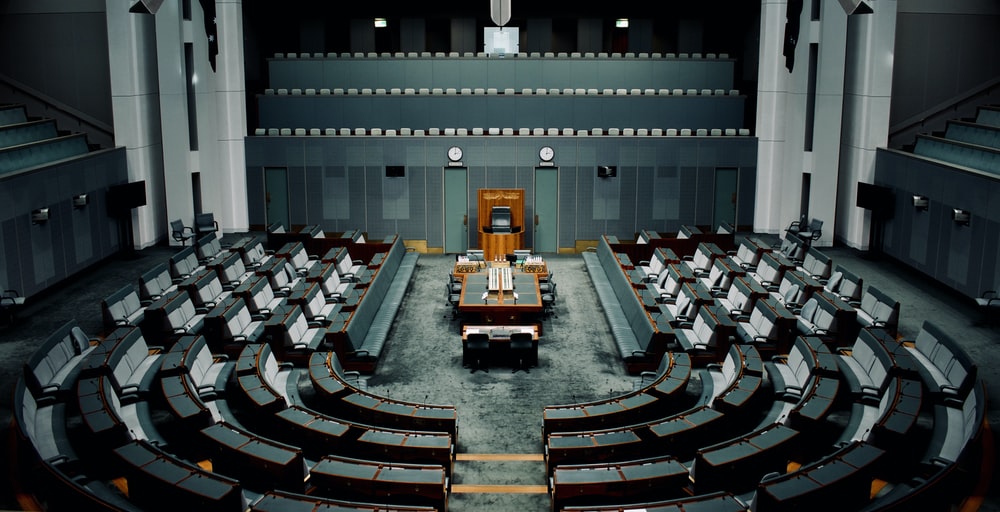 Εκτός από τους συμβουλευτικούς και υποστηρικτικούς ρόλους, οι οργανώσεις της κοινωνίας των πολιτών μπορούν επίσης να αναλάβουν πιο άμεσο ρόλο στη διαχείριση και τη διακυβέρνηση του περιβάλλοντος, για παράδειγμα μέσω της εκπροσώπησης σε πολυσυμμετοχικές πλατφόρμες διακυβέρνησης. Η συμμετοχή των ΜΚΟ και ο αντίκτυπος που μπορούν να εξασφαλίσουν ποικίλλουν ανάλογα με το είδος και το μέγεθος του οργανισμού, αλλά, σε γενικές γραμμές, μπορεί να καλύπτει τοπικό, περιφερειακό, εθνικό ή/και διεθνές επίπεδο. 3.2.3 Ο ρόλος των ΜΚΟΟι ΜΚΟ μπορούν να αναλάβουν πολλές διαφορετικές λειτουργίες στην περιβαλλοντική διακυβέρνηση. Για παράδειγμα:Κινητοποίηση της κοινής γνώμης με την αύξηση της προβολής τους, τη διάδοση πληροφοριών, την ευαισθητοποίηση και τη συμμετοχή των ενδιαφερόμενων μερών.Δώστε φωνή σε εκείνα τα πολιτικά συμφέροντα που συνήθως εκπροσωπούνται σε επίπεδο χάραξης πολιτικής, για παράδειγμα εκφράζοντας τις ανάγκες περιθωριοποιημένων ομάδων ατόμων μέσω εκστρατειών, εκπαιδευτικών προγραμμάτων και συμμετοχής σε δημόσιες συζητήσεις. Προώθηση του εποικοδομητικού διαλόγου μεταξύ της κοινωνίας των πολιτών και των θεσμικών οργάνων: αυτό μπορεί να γίνει είτε από τη βάση προς την κορυφή (δηλαδή από το επίπεδο βάσης έως τη χάραξη πολιτικής) και από την κορυφή προς τη βάση (δηλαδή από την κυβέρνηση προς τους πολίτες). Παροχή νέων ιδεών και συστάσεων που υποστηρίζονται από την εμπειρία στους υπεύθυνους χάραξης πολιτικής και τους πολιτικούς, διευκολύνοντας έτσι τις διαπραγματεύσεις και φέρνοντας κοινές ανησυχίες σε επίπεδο πολιτικής. Αντιμετώπιση κοινωνικών προκλήσεων και ακόμη και απροόπτων ταχύτερα από τους πολιτικούς θεσμούς.  Συμμετοχή σε επιχειρησιακές δραστηριότητες, με σκοπό την υποστήριξη της υλοποίησης και διαχείρισης περιβαλλοντικών έργων που δρομολογούνται από την κυβέρνηση. Παρακολούθηση των προσπαθειών διαπραγμάτευσης για μια σειρά πολιτικών συμφωνιών.Νομιμοποίηση των μηχανισμών λήψης αποφάσεων, καθιστώντας έτσι τις επιλογές πολιτικής που λαμβάνονται από διεθνείς οργανισμούς πιο αποδεκτές από τους εμπλεκόμενους παράγοντες. Ενδυνάμωση των πολιτών και υποστήριξη των πρωτοβουλιών τους σε τοπικό επίπεδο, καθώς συνήθως παρέχουν απτά οφέλη στην κοινωνία στο σύνολό της. 3.3 Συστάσεις3.3.1 Κατάρτιση υψηλής ποιότητας για να διασφαλιστεί ότι οι ΜΚΟ μπορούν να ανταποκριθούν αποτελεσματικά στις τοπικές / περιφερειακές ανάγκες και να συμβάλουν στην επίτευξη των στόχων της ΕΕ για το 2020, των ΣΒΑ του ΟΗΕ για το 2030, των στόχων της Πράσινης Συμφωνίας της ΕΕ κ.λπ.  Η κατάρτιση υψηλής ποιότητας είναι ζωτικής σημασίας για την ανάπτυξη του ρόλου του ηγέτη των ΜΚΟ. Σύμφωνα με την περιγραφή που παρέχεται στο έργο NGEnvironment, είναι σε θέση να επιδιώξει τόσο το στόχο της ίδιας της ΜΚΟ όσο και να προωθήσει την προσωπική ανάπτυξη των μελών της, έτσι ώστε να μπορέσουν να αναδυθούν νέοι ηγέτες. Ως εκ τούτου, είναι σημαντικό οι ηγέτες των ΜΚΟ να κατέχουν τις πλέον επαρκείς δεξιότητες οι οποίες, μετά τις βελτιώσεις που επέφερε η ψηφιακή επανάσταση, μπορούν να συνοψιστούν ως εξής:Ευελιξία και προσαρμοστικότητα στις συνεχώς μεταβαλλόμενες συνθήκες. δημιουργικότητα, δηλαδή την ικανότητα να κάνουμε περισσότερα με λιγότερους πόρους.Ετοιμότητα να επικαιροποιήσουν τις δεξιότητές τους μέσω μιας προσέγγισης διά βίου μάθησης. Ο ρόλος ενός ηγέτη ΜΚΟ είναι μοναδικός επειδή περιλαμβάνει τόσο την προσωπική του στάση (όπως το χάρισμα) όσο και μια σειρά από ήπιες δεξιότητες που μπορούν να επιτευχθούν χάρη σε μια συγκεκριμένη εκπαίδευση. Για παράδειγμα: αυτογνωσία, ικανότητα οικοδόμησης σχέσεων, εν συναίσθηση, δημιουργική και κριτική σκέψη, αποτελεσματική επικοινωνία, λήψη αποφάσεων, επίλυση προβλημάτων κ.λπ.. Μπορούμε να ορίσουμε τον «έξυπνο ηγέτη» του για τουλάχιστον δύο λόγους: πρώτα απ' όλα, επειδή ο ρόλος του υπερβαίνει τη σφαίρα της παραδοσιακής επιχειρηματικής λογικής και της λογικής της αγοράς· δεύτερον, επειδή είναι σε θέση να αντιμετωπίσει μια σειρά διαφορετικών καταστάσεων, από τη διαχείριση των δραστηριοτήτων των εθελοντών, έως την ικανότητα οικοδόμησης αποτελεσματικών σχέσεων με τους υπεύθυνους χάραξης πολιτικής και τους οικονομικούς θεσμούς. 3.3.2 Στήριξη της ανάπτυξης του τομέα των ΜΚΟ για την προώθηση της βιωσιμότητας στους 3 άξονες του.Είναι σημαντικό οι φορείς λήψης αποφάσεων να στηρίζουν τις ΜΚΟ στη διευκόλυνση της συνοχής μεταξύ των τοπικών κοινοτήτων, σύμφωνα με τις αρχές της ισότητας, της αλληλεγγύης και της συνεργασίας. " τελευταία, η συνεργασία, είναι ιδιαίτερα σημαντική για να προκαλέσει ανησυχία σχετικά με θέματα γενικού ενδιαφέροντος, όπως η προστασία του περιβάλλοντος και η ανάγκη να θεωρηθεί το περιβάλλον ως το σημαντικότερο κοινό αγαθό προς όφελος όλων των πολιτών. Επιπλέον, οι υπεύθυνοι χάραξης πολιτικής θα πρέπει επίσης να ενθαρρύνουν την ανάπτυξη εδαφών σε τοπικό επίπεδο, η οποία πρέπει να στοχεύει στον κοινό στόχο της Κοινότητας – δηλαδή τη μακροχρόνια και βιώσιμη ανάπτυξή της. Είναι ένας στόχος που μπορεί να επιδιωχθεί εστιάζοντας στις τρεις διαστάσεις της βιωσιμότητας, δηλαδή: κοινωνική, οικονομική και περιβαλλοντική βιωσιμότητα. Αυτός πρέπει να είναι ο κοινός στόχος των εμπλεκόμενων τοπικών κοινοτήτων, οι οποίες ως εκ τούτου καλούνται να δράσουν σε έναν τομέα ανοιχτότητας, επηρεασμού και διαπολιτισμικής παρέμβασης. Ο μη κερδοσκοπικός τομέας θα πρέπει επίσης να είναι σε θέση να ενθαρρύνει την πολιτιστική μετάβαση προς τη βιωσιμότητα και τη βιώσιμη ανάπτυξη στις επιχειρήσεις. Αυτό συνεπάγεται πλήρη αναθεώρηση των μοντέλων παραγωγής για τις επιχειρήσεις, αλλά και πολιτιστική αλλαγή στην καθημερινή ζωή των κανονικών πολιτών. Για να εδραιωθεί μια ΜΚΟ σε μια συγκεκριμένη χώρα ή πλαίσιο, είναι σημαντικό να συγκεντρωθούν παρόμοιες οντότητες και έργα που έχουν κάποια πιθανότητα, δημιουργώντας και ενισχύοντας τις μεταξύ τους συνδέσεις. Η ιδέα είναι ότι κάθε ΜΚΟ μπορεί να εξουσιοδοτηθεί για την εκτέλεση των κύριων δραστηριοτήτων της, αλλά και για την εξεύρεση κοινού ενδιαφέροντος.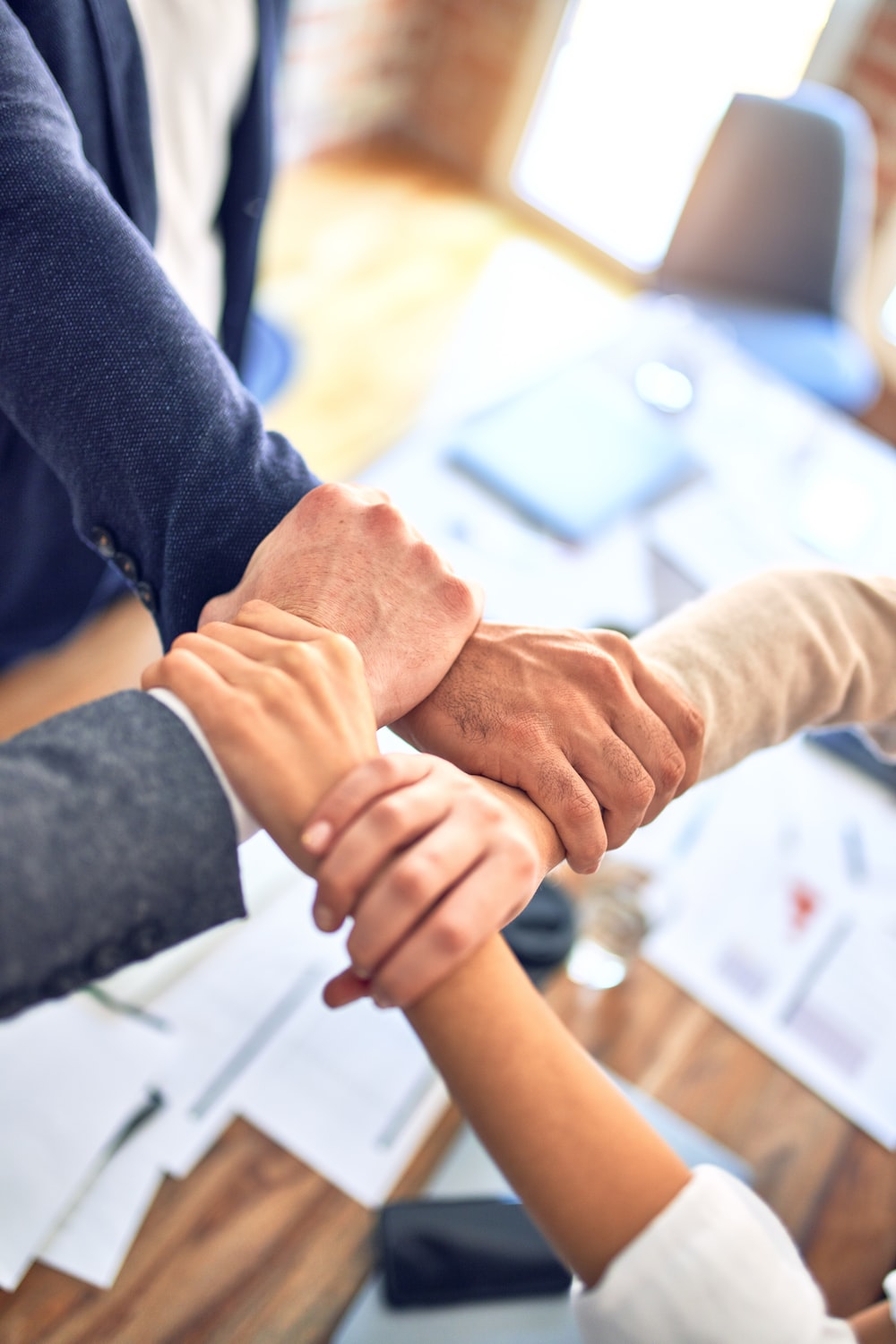 3.3.3 Ανάπτυξη εταιρικής σχέσης μεταξύ ΜΚΟ και άλλων λειτουργικών παραγόντων / τομέων για την επίτευξη κοινού πλαισίου βιωσιμότηταςΟι ΜΚΟ είναι οι πυλώνες της κοινωνίας μας, με την έννοια ότι διοχετεύουν και αντιπροσωπεύουν τις πραγματικές ανάγκες της κοινωνίας, σε όλες εκείνες τις περιπτώσεις όπου η κυβέρνηση δεν τις ικανοποιεί με το να μην παρέχει στους πολίτες τη σωστή υποστήριξη. Οι ΜΚΟ διαδραματίζουν επίσης σημαντικό ρόλο στην προώθηση του κοινωνικού αντικτύπου και στη διευκόλυνση ενός διαφανούς και συνεργατικού διαλόγου μεταξύ των πολιτών, αφενός, και των τοπικών / εθνικών αρχών ή των υπευθύνων λήψης αποφάσεων, αφετέρου. Χάρη σε αυτό, μπορούν να απευθύνονται στους υπεύθυνους χάραξης πολιτικής σε δημόσιο επίπεδο για την προώθηση της αλλαγής πολιτικής. Η εξεύρεση κοινού επιχειρησιακού εδάφους με άλλες οντότητες πολιτικής είναι ζωτικής σημασίας για τις ΜΚΟ ώστε να λάβουν πρακτική και οικονομική στήριξη από άλλους οργανισμούς, όπως πανεπιστήμια, σχολεία, εταιρείες, τοπικές αρχές κ.λπ.. 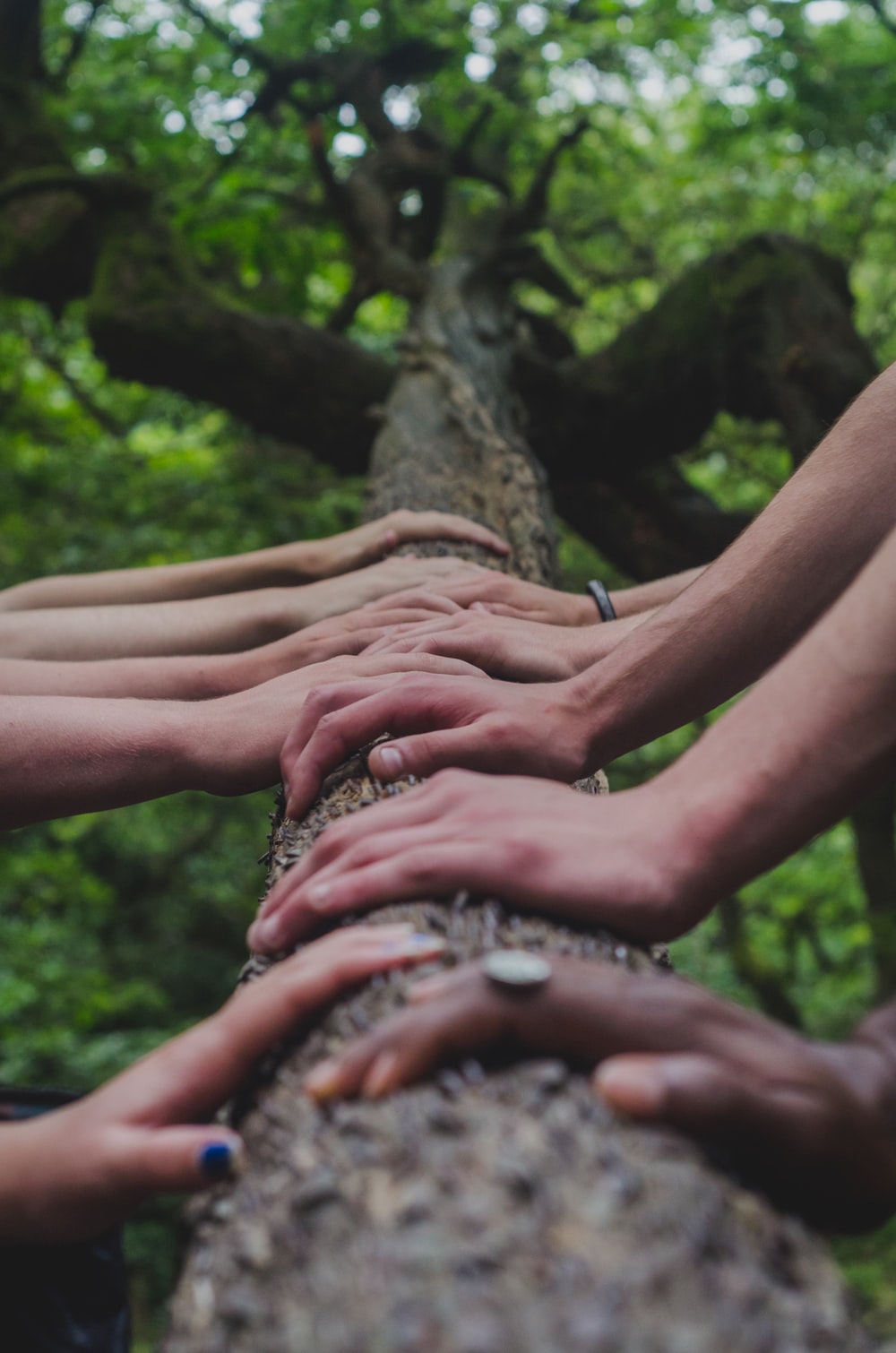 3.3.4 Επόμενα βήματαΟι υπεύθυνοι χάραξης πολιτικής θα πρέπει να εγκρίνουν τα αναγκαία μέτρα για την ενίσχυση των δεξιοτήτων των μελών των ΜΚΟ, ιδίως όσον αφορά τις περιβαλλοντικές γνώσεις. Για το σκοπό αυτό, το έργο NGEnvironment πρότεινε συγκεκριμένες δράσεις μέσω ειδικής κατάρτισης, προκειμένου να αναπτυχθούν οι εσωτερικές ικανότητες του προσωπικού σε τομείς όπως η παιδαγωγική, η ηγεσία, η διοίκηση επιχειρήσεων και η επικοινωνία. Ελπίζουμε ότι οι υπεύθυνοι χάραξης πολιτικής θα εμπνευστούν από το έργο και θα εφαρμόσουν συστηματικές δραστηριότητες κατάρτισης και ανάπτυξης ικανοτήτων που απευθύνονται στον μη κερδοσκοπικό τομέα. Οι υπεύθυνοι χάραξης πολιτικής θα πρέπει επίσης να καλούν τις ΜΚΟ, ως εκπροσώπους της κοινωνίας των πολιτών, να συμμετέχουν με ενημερωμένο τρόπο στον καθορισμό των περιβαλλοντικών πολιτικών. Με τον τρόπο αυτό, η ενεργός συμμετοχή των πολιτών στη διαδικασία λήψης αποφάσεων θα θεωρείται βασικό στοιχείο διαφανούς εκπροσώπησης σε επίπεδο πολιτικής και, επιπλέον, τα θεσμικά όργανα θα πρέπει να εξετάσουν την άποψή τους από πολυσυμμετοχική προοπτική. Το σχέδιο NGEnvironment είναι σύμφωνο με τους στόχους αυτούς, καθώς προωθεί τον συντονισμό και προωθεί την ανταλλαγή μεταξύ ΜΚΟ και ενδιαφερόμενων φορέων πολιτικής, με στόχο την ενίσχυση της επιρροής της κοινωνίας των πολιτών, και την καλεί να συνεργαστεί με τις αρχές σε καθήκοντα και δραστηριότητες που αφορούν την περιβαλλοντική διακυβέρνηση. 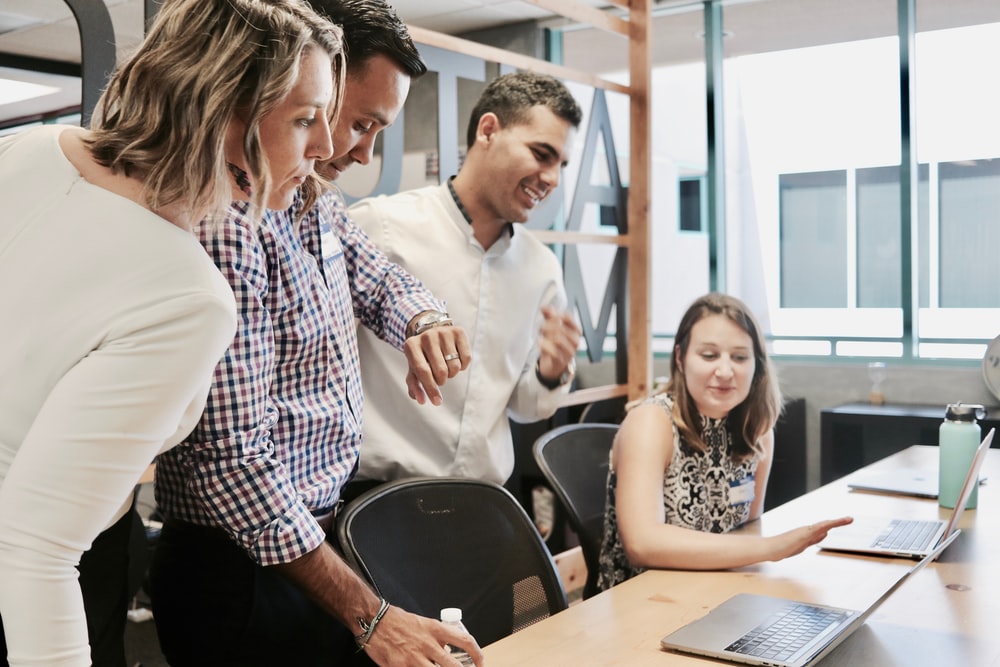 4.0 ΣυμπέρασμαΑπό όλες τις πτυχές που εξετάζονται στο παρόν έγγραφο πολιτικής, είναι δυνατόν να εξαχθούν ορισμένα συμπεράσματα, τα οποία θα συνοψιστούν στις ακόλουθες παραγράφους.  Καταρχάς, όταν η δραστηριότητα των ΜΚΟ συντονίζεται και οι εθελοντές είναι καλά εκπαιδευμένοι, τα αποτελέσματα θα είναι μακράς διαρκείας και θα έχουν μεγαλύτερο αντίκτυπο στην κοινωνία μέσω της λήψης περιβαλλοντικών αποφάσεων. Για τον σκοπό αυτό, απαιτούνται πολυμερείς εταιρικές σχέσεις και πλατφόρμες για τη βελτίωση της περιβαλλοντικής διακυβέρνησης μακροπρόθεσμα, καθώς συγκεντρώνουν διαφορετικές απόψεις και εμπειρογνωμοσύνη και δημιουργούν συναίνεση μεταξύ των ενδιαφερόμενων μερών. Ωστόσο, προκειμένου να είναι επιτυχής η δραστηριότητα των ΜΚΟ, αυτό θα πρέπει να συνδυαστεί με συγκεκριμένες προσπάθειες σε επίπεδο χάραξης πολιτικής, οι οποίες θα αυξήσουν επίσης τον αντίκτυπο στη συμμετοχή και τη συμμετοχή του κοινού.Η δημιουργία δικτύων περιβαλλοντικών ΜΚΟ και παρόμοιων οργανώσεων που εργάζονται για την επίτευξη ενός κοινού στόχου συμβάλλει στην επέκταση των επιπτώσεων και της προβολής της κοινωνίας των πολιτών στην περιβαλλοντική διακυβέρνηση, ενστερνίζοντας έτσι την ικανότητά τους να επηρεάζουν τη χάραξη πολιτικής, να προωθούν την αλλαγή και να εξετάζονται από περιβαλλοντικές διαδικασίες. Οι ΜΚΟ διαδραματίζουν σημαντικό ρόλο στη διάδοση πληροφοριών σχετικά με το περιβάλλον μέσω εκστρατειών ευαισθητοποίησης και δραστηριοτήτων κατάρτισης που απευθύνονται σε διάφορες ομάδες ενδιαφερομένων, καθώς αυτό θα αυξήσει περαιτέρω τη συμμετοχή του κοινού. Ως εκ τούτου, είναι ζωτικής σημασίας για τα μέλη των ΜΚΟ να κατέχουν τα μέσα κοινωνικής δικτύωσης και την τεχνολογία των πληροφοριών, καθώς τα εργαλεία αυτά είναι απαραίτητα για τη διασφάλιση ευρείας προβολής και τη δημιουργία αποτελεσματικής επικοινωνίας για την ευαισθητοποίηση του κοινού και τη διάδοση της γνώσης. Οι διαδικτυακοί «δημόσιοι χώροι» έγιναν ακόμη πιο εμφανείς λόγω των επιπτώσεων της πανδημίας Covid-19, η οποία υποχρεώνει τους ανθρώπους να διακόπτουν ή να μειώνουν τις φυσικές κοινωνικές επαφές. Η ενίσχυση των δεξιοτήτων και των ικανοτήτων των ΜΚΟ θα καταστήσει επίσης τις αρχές της Σύμβασης του Aarhus πιο βιώσιμες. Η Σύμβαση, που εγκρίθηκε το 1998, παρέχει τα ακόλουθα δικαιώματα στο δημόσιο τομέα: πρόσβαση σε περιβαλλοντικές πληροφορίες, συμμετοχή του κοινού στη λήψη περιβαλλοντικών αποφάσεων, πρόσβαση στη δικαιοσύνη σε περίπτωση κυβερνητικών διαφορών σε θέματα που σχετίζονται με το περιβάλλον. Τα τρία αυτά δικαιώματα συνεπάγονται τη δυνατότητα των πολιτών να γίνουν ενεργοί συμμετέχοντες και συνεισφέροντες στη λήψη περιβαλλοντικών αποφάσεων. Όπως προσπάθησε να αποδείξει αυτό το έγγραφο, ο ρόλος των ΜΚΟ άρχισε επιτέλους να αναγνωρίζεται δημόσια, ιδίως στις περιπτώσεις που η αποστολή του οργανισμού καταφέρνει να επιτύχει έναν ή περισσότερους από τους στόχους που θέτουν οι διεθνείς οντότητες. Όπως ήδη αναφέρθηκε, οι περιβαλλοντικές ΜΚΟ είναι ζωτικής σημασίας για την επίτευξη ορισμένων από τους στόχους βιώσιμης ανάπτυξης του ΟΗΕ, καθώς και για την εκπλήρωση των απαιτήσεων που θεσπίζονται από την Πράσινη Συμφωνία της ΕΕ: πρωτίστως, καθιστώντας την Ευρωπαϊκή Ένωση την πρώτη κλιματικά ουδέτερη ήπειρο έως το 2050, αλλά και προωθώντας μια βιώσιμη προσέγγιση σε μια σειρά διαφορετικών πολιτικών (από τη γεωργία έως την κινητικότητα) , και συμβάλλοντας στη δημιουργία ενός καθαρότερου και πιο πράσινου περιβάλλοντος για τις μελλοντικές γενιές.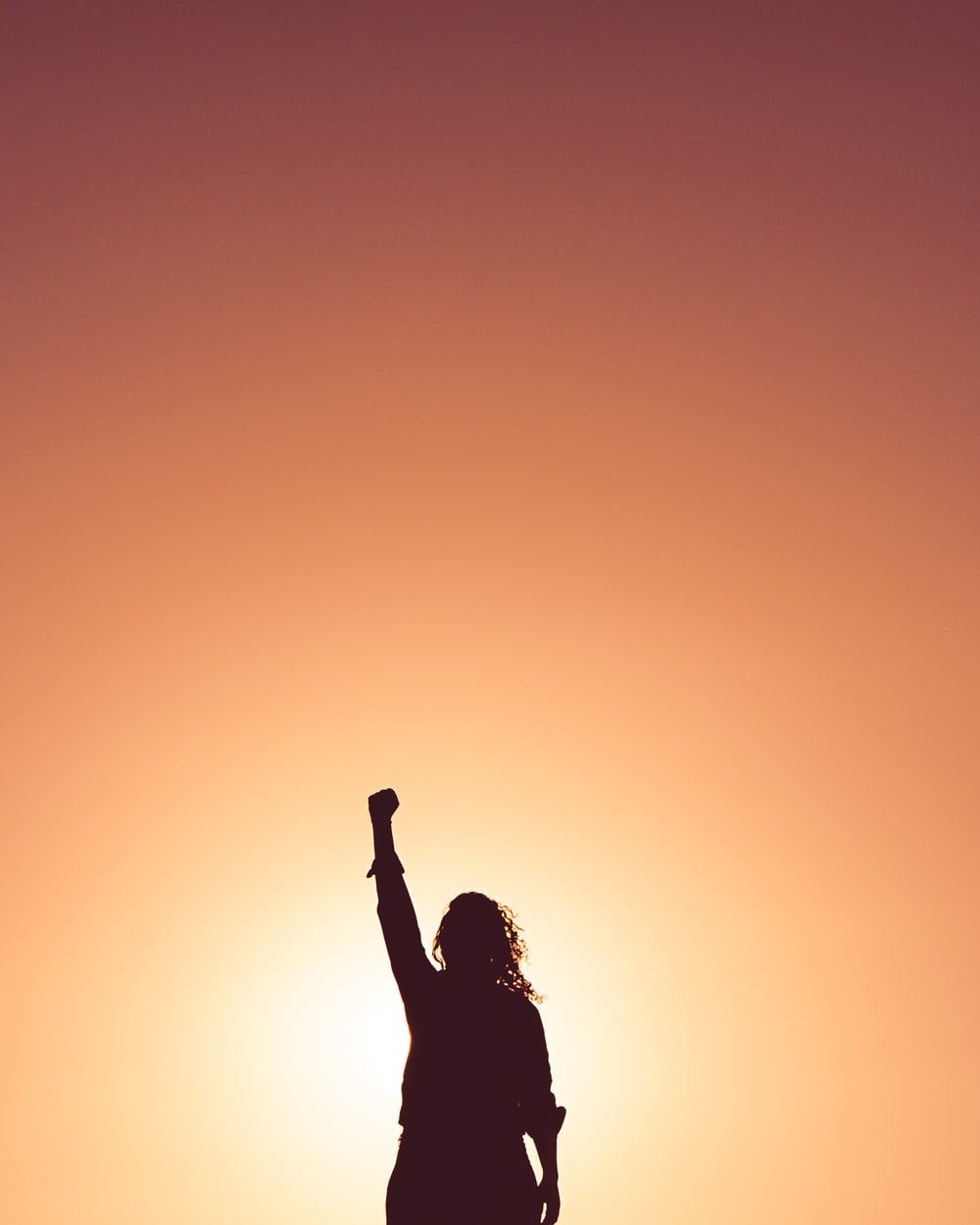 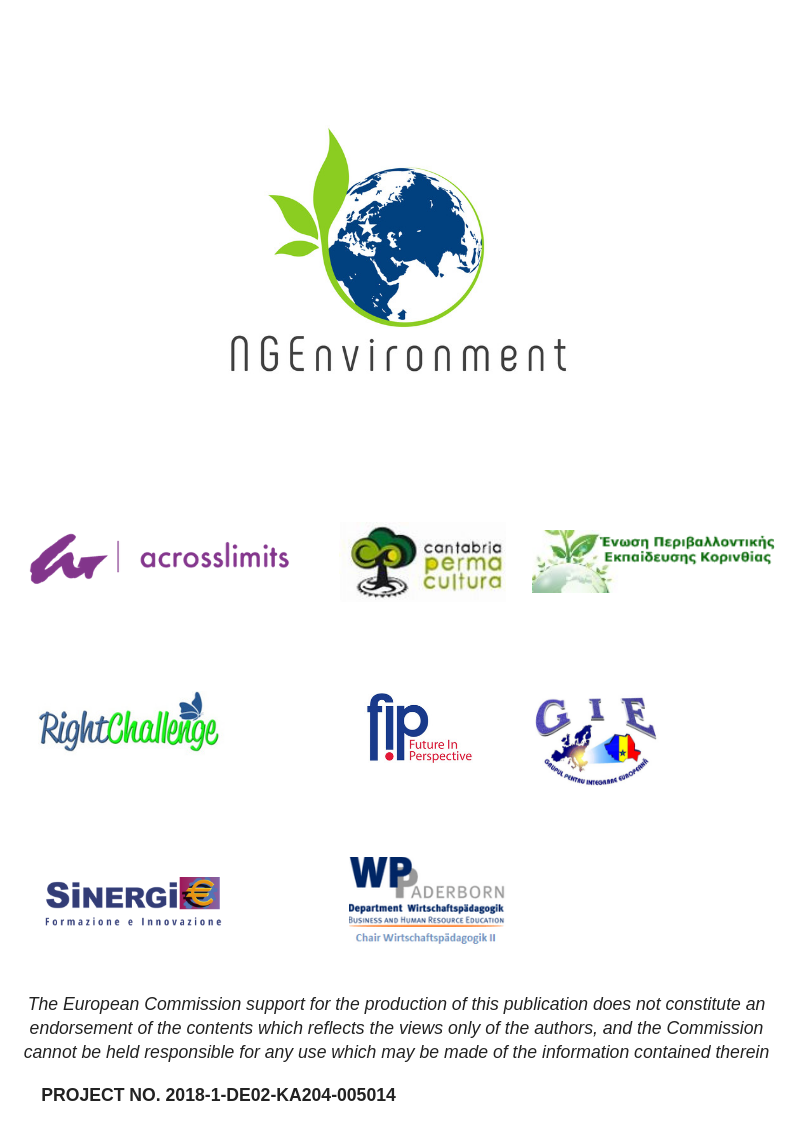 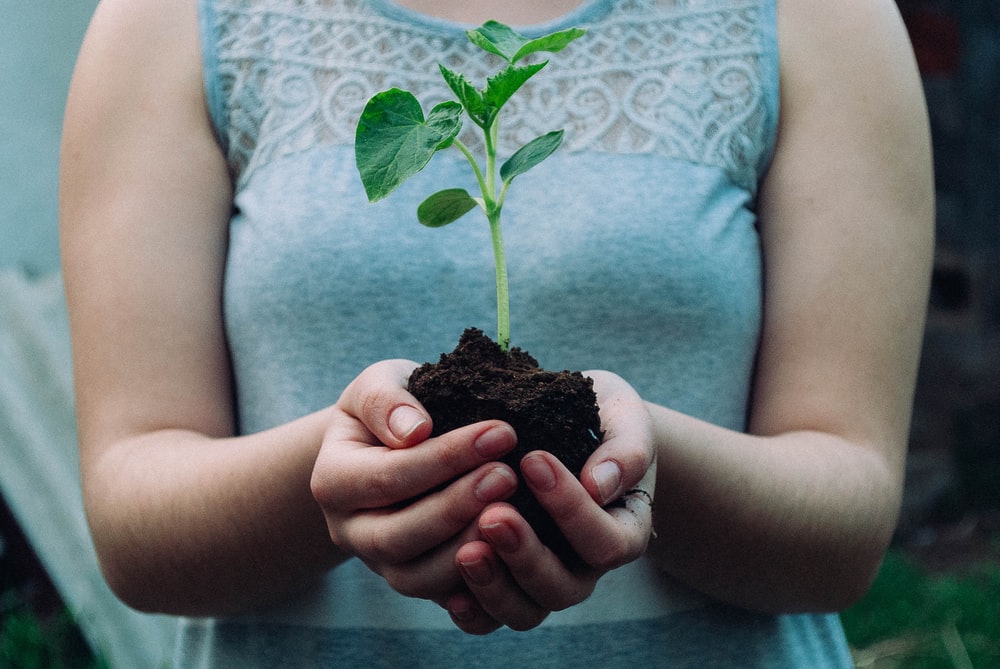 Images“Change for Change” - Katt Yukawa"Fist” - Branimir Balogović"Smoky morning in Cascades” - Sergei AkulichUntitled - Anna EarlUntitled - Priscilla Du Preez"The Australian House of Representatives at the Australian Parliament” - Aditya Joshi“Group of business workers standing with hands together doing symbol at the office” - krakenimages“Team building at RGB Parkour Tour” – Shane Rounce“Woman sitting at table” – Campaign Creators“2018 he we come!” – Miguel Bruna“Woman holding green leafed seedling” - Nikola Jovanovic